Bremer Fußball-Verband e.V.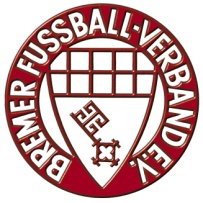 Fachverband für den Fußballsport des Landes Bremen-Verbandsjugendausschuss-Antrag auf Spielerlaubnis für B- und C-Juniorinnen in Juniorenmannschaftengemäß § 5 Absatz 2 BFV-JugendordnungDer antragstellende Verein bestätigt durch Unterschrift die Richtigkeit aller Angaben. Unzutreffende Angaben gehen bei Aufnahme in den Antrag zu Lasten des Vereins. Bei nachträglicher Feststellung der Unrichtigkeit von Angaben werden Spieler/in und Verein imRahmen der Satzung und Ordnungen des BFV belangt.Einverständniserklärung der ErziehungsberechtigtenHiermit erteile ich meiner Tochter die Erlaubnis, in einer Juniorenmannschaft mitzuspielen. Genehmigungsbescheid des VJADer Antrag wird vom Verbandsjugendausschuss genehmigt: 	ja  	  nein	Der Verein erhält eine Kopie. Vereins-Nr.Vereins-Nr.VereinsnameVereinsnameName SpielerinName SpielerinVorname    SpielerinVorname    SpielerinAnschriftSpielerinAnschriftSpielerinGeburtsdatumPassnummerPassnummerPassnummerPassnummerPassnummerGeburtsdatumPassnummerPassnummerPassnummerPassnummerPassnummerOrt, DatumUnterschrift / Stempel VereinOrt, DatumUnterschrift des/r ErziehungsberechtigtenVerweigerungsgrund:Datum, OrtDatum, OrtUnterschrift / Stempel Verbandsjugendausschuss